Экологическая акция в детском саду«Покормите птиц зимой!»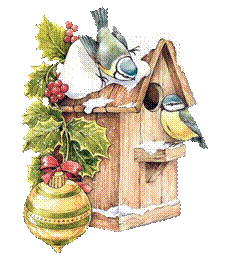 Покормите птиц зимой Пусть со всех концовК вам слетятся, как домойСтайки на крыльцо.
Не богаты их кормГорсть одна нужна,Горсть одна - и не страшна Будет им зима.
Сколько гибнет их – не счесть
Видеть тяжело.
А ведь в нашем сердце есть
И для птиц тепло.
Разве можно забывать:
Улететь могли,
А остались зимовать
Заодно с людьми.
Приучите птиц в мороз
К своему окну,
Чтоб без песен не пришлось
Нам встречать весну»    Это известное стихотворение Александра Яшина написано в 1967 году.
Многое изменилось в жизни людей за это время, но, по-прежнему, птицы нуждаются в зимнее время в нашей помощи.
Действительно, зима – трудное время для птиц, особенно если она суровая и многоснежная. Голодная птица сильно страдает от холода. Нужно поддержать птиц зимой, сделать для них кормушки и не забывать подсыпать в них корм.
   Зимняя подкормка птиц – довольно старая традиция. Первыми инициаторами ее были сами птицы. Они быстро усвоили, что возле человеческих жилищ можно кое-чем разжиться. Зимой даже лесные птицы начинают тянуться к человеческому жилищу. Голод заставляет на время забыть о естественной осторожности.
    Подкормка зимующих птиц приносит пользу не только пернатым, но и в обучении и воспитании детей. Дети через беседы, познавательные занятия и наблюдения узнают о различных видах птиц своей местности, узнают характерные особенности внешнего вида, поведения, учатся заботиться о птицах, испытывают радость от осознания того, что, делясь крохами, подкармливая птиц, можно спасти их от гибели.
    В нашем детском саду стало уже традицией проведение акций «Покормите птиц зимой! » и «С каждого по зернышку», тем самым мы прививаем  детям, любовь ко всему живому. Наши воспитанники охотно участвуют в организации и проведении подкормки зимующих птиц.  Изготовленные  совместно с родителями кормушки, размещают на территории детского сада, воспитатели, дети и родители собирают корм и разрабатывают «птичье меню». 
 По небу весело скользя,Взлетят пернатые друзьяИ пропоют, чирикая:“Спасибо вам великое!”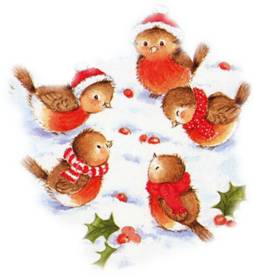 